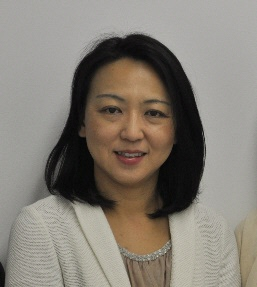 セミナー申込欄　㈱ユメコム　行　（FAX　075-254-2323）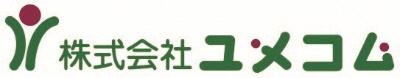 〒604-8151　京都府京都市中京区蛸薬師通烏丸西入橋弁慶町227　第12長谷ビル8F-ATEL　075-254-2233　e-mail info@yumecom.com 担当：橋本・吉岡※本事業は京都府から委託を受けて、(株)ユメコムが実施しています。御社名ご担当者御社名電話番号開催日時や参加人数などのご要望やお問いあわせ開催日時や参加人数などのご要望やお問いあわせ開催日時や参加人数などのご要望やお問いあわせ開催日時や参加人数などのご要望やお問いあわせ